Pacific Lutheran Theological SeminaryTextbook Adoption Form     9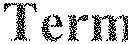 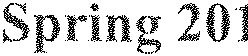 Please complete ALL entries, especially the ISBN, and return this completed form to Jane Phillips (jphillips@plts.edu).This information is requested in order to comply with the Higher Education Opportunity Act of 2008 and to provide students with an option to purchase textbooks online in a timely manner. [Please check that your  texts are still in print  and available from  Amazon! Note the edition  requested!Instructor:  Kirsi Stjema	E-mail:  kstjema@plts.edu Course Number: PS-1145	Course Name: Pastoral Care I